HƯỚNG DẪN LẬPDanh sách người tham gia BHXH tự nguyện (Mẫu D05-TS)a) Mục đích: để đại lý thu hoặc cơ quan BHXH kê khai người tham gia BHXH tự nguyện tăng mới, đóng tiếp, đóng lại, điều chỉnh mức đóng ...b) Trách nhiệm lập: đại lý thu, Phòng/Tổ Quản lý thu.c) Thời gian lập: khi có phát sinh.d) Căn cứ lập: Mẫu TK1-TS.đ) Phương pháp lập: - Cột A: ghi số thứ tự từ nhỏ đến lớn theo từng mục tăng mới, đóng tiếp, đóng lại.- Cột B: ghi họ, tên người tham gia BHXH tự nguyện và ghi vào từng mục tăng mới, đóng tiếp, đóng lại tương ứng. - Cột C: ghi đầy đủ mã số BHXH của từng người tham gia.- Cột 1: ghi mức thu nhập tháng làm căn cứ đóng BHXH tự nguyện theo Mẫu TK1-TS.- Cột 2: ghi tháng năm bắt đầu đóng mới, đóng tiếp, đóng lại hoặc điều chỉnh mức tiền đóng BHXH tự nguyện.- Cột 3: ghi số tháng đóng BHXH tự nguyện theo phương thức đăng ký.- Cột 4: bằng cột 5 + cột 6.- Cột 5: ghi số tiền đóng BHXH tự nguyện tương ứng với số tháng đóng trừ số tiền được ngân sách nhà nước hỗ trợ đóng (nếu có).cột 5 = (cột 1 x cột 3 x 22%) - cột 6).- Cột 6: ghi số tiền ngân sách nhà nước hỗ trợ đóng theo quy định.- Cột 7: ghi cụ thể đối tượng tăng do: đóng mới, đóng tiếp, đóng lại tương ứng các dòng.e) Sau khi hoàn tất việc kê khai Đại lý thu, Phòng/Tổ Quản lý thu ký, ghi rõ họ tên.Tên Đại lý:……………………………..Tên Đại lý:……………………………..Tên Đại lý:……………………………..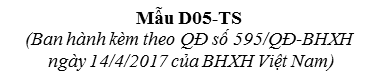 Số định danh: ……………………...…..Số định danh: ……………………...…..Số định danh: ……………………...…..Địa chỉ:..……………………………….Địa chỉ:..……………………………….Địa chỉ:..……………………………….DANH SÁCH NGƯỜI THAM GIA BẢO HIỂM XÃ HỘI TỰ NGUYỆNDANH SÁCH NGƯỜI THAM GIA BẢO HIỂM XÃ HỘI TỰ NGUYỆNDANH SÁCH NGƯỜI THAM GIA BẢO HIỂM XÃ HỘI TỰ NGUYỆNDANH SÁCH NGƯỜI THAM GIA BẢO HIỂM XÃ HỘI TỰ NGUYỆNDANH SÁCH NGƯỜI THAM GIA BẢO HIỂM XÃ HỘI TỰ NGUYỆNDANH SÁCH NGƯỜI THAM GIA BẢO HIỂM XÃ HỘI TỰ NGUYỆNDANH SÁCH NGƯỜI THAM GIA BẢO HIỂM XÃ HỘI TỰ NGUYỆNDANH SÁCH NGƯỜI THAM GIA BẢO HIỂM XÃ HỘI TỰ NGUYỆNDANH SÁCH NGƯỜI THAM GIA BẢO HIỂM XÃ HỘI TỰ NGUYỆNDANH SÁCH NGƯỜI THAM GIA BẢO HIỂM XÃ HỘI TỰ NGUYỆNSTTHọ và tênMã số BHXHMức tiền làm căn cứ đóngPhương thức đóngPhương thức đóngSố tiền đóngSố tiền đóngSố tiền đóng   Ghi chúSTTHọ và tênMã số BHXHMức tiền làm căn cứ đóngSố tháng đóngTừ tháng/nămTổng sốNgười tham gia đóngNSNN hỗ trợ   Ghi chúABC1234 = 5 + 6567ITăngI.1Người lao độngI.2Tiền lươngCộng tăngIIGiảmI.1Người lao độngI.2Tiền lươngCộng giảmTổng số sổ BHXH đề nghị cấp: …………Tổng số sổ BHXH đề nghị cấp: …………Tổng số sổ BHXH đề nghị cấp: …………Tổng số sổ BHXH đề nghị cấp: …………Tổng số sổ BHXH đề nghị cấp: ……………….., ngày ….tháng…..năm…….…….., ngày ….tháng…..năm…….…….., ngày ….tháng…..năm…….Cán bộ thuCán bộ thuTrưởng phòng (Tổ) thuTrưởng phòng (Tổ) thuTrưởng phòng (Tổ) thuĐại lý ……Đại lý ……Đại lý …… (Ký, ghi rõ họ tên) (Ký, ghi rõ họ tên) (Ký, ghi rõ họ tên) (Ký, ghi rõ họ tên) (Ký, ghi rõ họ tên) (Ký, ghi rõ họ tên) (Ký, ghi rõ họ tên) (Ký, ghi rõ họ tên)